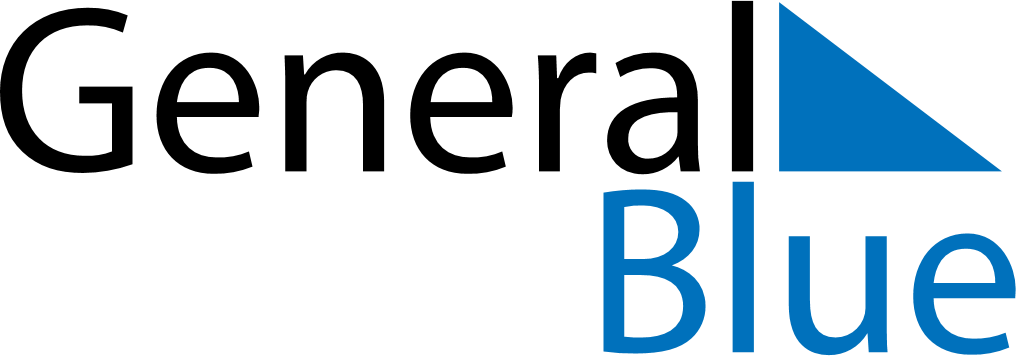 March 2028March 2028March 2028March 2028EthiopiaEthiopiaEthiopiaSundayMondayTuesdayWednesdayThursdayFridayFridaySaturday12334Victory at Adwa Day567891010111213141516171718192021222324242526272829303131Day of Lament